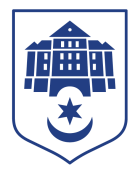 ТЕРНОПІЛЬСЬКА МІСЬКА РАДАПОСТІЙНА КОМІСІЯз гуманітарних питаньПротокол засідання комісії №10від  18.11.2022Всього членів комісії:	(5) Володимир Місько, Олександр Вільчинський, Любов Вовк, Ружена Волянська, Христина ФеціцаПрисутні члени комісії:	(3) Олександр Вільчинський, Любов Вовк, Ружена ВолянськаВідсутні члени комісії: 	(2) Володимир Місько, Христина ФеціцаНа засідання комісії запрошені:Володимир Сулима – начальник управління соціальної політики;Наталія Вихрущ – головний спеціаліст організаційного відділу ради управління організаційно-виконавчої роботи.Головуюча – заступник голови комісії Любов Вовк.Депутати міської ради Олександр Вільчинський, Любов Вовк, Ружена Волянська, представники виконавчих органів ради Володимир Сулима, Наталія Вихрущ брали участь в засіданні постійної комісії за допомогою електронних месенджерів, які не заборонені до використання в Україні.Слухали: Про затвердження порядку денного, відповідно до листа від 18.11.2022 №28475/2022.Результати голосування за затвердження порядку денного: За – 3, проти-0, утримались-0.Рішення прийнято.ВИРІШИЛИ: Затвердити порядок денний комісії.Порядок денний засідання1.Перше питання порядку денного.СЛУХАЛИ:	Про внесення змін до Програми «Турбота» на 2022-2024 роки, затвердженої  рішенням  міської ради від 17.12.2021 № 8/11/18ДОПОВІДАВ: Володимир СулимаВИСТУПИЛИ: Олександр Вільчинський, Любов Вовк, Ружена ВолянськаРезультати голосування за проект рішення: За – 3, проти - 0, утримались - 0. РішенняприйнятоВИРІШИЛИ:	Погодити проект рішення міської ради «Про внесення змін до Програми «Турбота» на 2022-2024 роки, затвердженої  рішенням  міської ради від 17.12.2021                  № 8/11/18».Заступник голови комісії					Любов ВОВК№п/пНазва проекту рішенняПро внесення змін до Програми «Турбота» на 2022-2024 роки, затвердженої  рішенням  міської ради від 17.12.2021 № 8/11/18